INDICAÇÃO Nº 2454/2018Sugere ao Poder Executivo Municipal realização e ao órgão competente a possibilidade de instalar “postinho” de energia defronte ao trailer de caldo de cana, localizado na Rodovia Comendador Américo Emilio Romi, próximo ao KM 130 rotatória que da acesso ao Bairro Roberto Romano, sentido S.B.O X Capivari, neste município. Excelentíssimo Senhor Prefeito Municipal, Nos termos do Art. 108 do Regimento Interno desta Casa de Leis, dirijo-me a Vossa Excelência para sugerir que, por intermédio do Setor competente, a possibilidade de instalar “postinho” de energia defronte ao trailer de caldo de cana, localizado na Rodovia Comendador Américo Emilio Romi, próximo ao KM 130 rotatória que da acesso ao Bairro Roberto Romano, sentido S.B.O X Capivari,, neste município.  Justificativa:A proprietária do Trailer de caldo de cana esteve procurando por este vereador solicitando a possibilidade de instalar “postinho” de energia defronte ao seu trailer, que esta localizado na Rodovia Comendador Américo Emilio Romi, próximo ao KM 130 , sentido S.B.O X Capivari, Plenário “Dr. Tancredo Neves”, em 20 de março de 2.018.JESUS VENDEDOR-Vereador / Vice Presidente-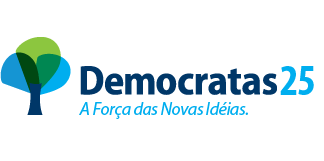 